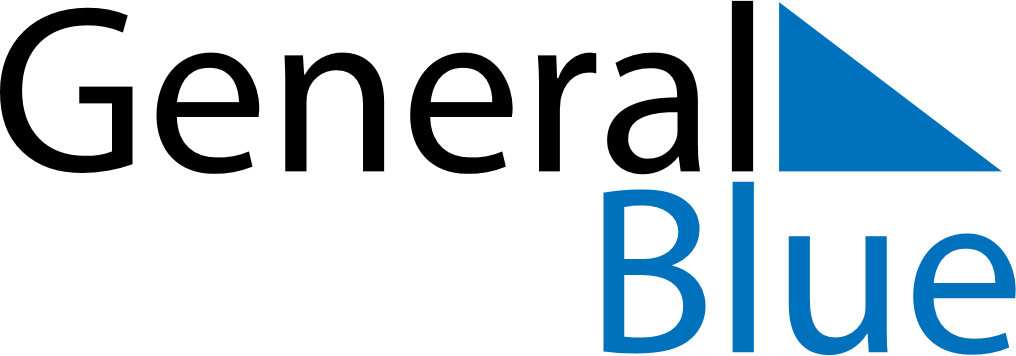 April 2020April 2020April 2020April 2020BelarusBelarusBelarusMondayTuesdayWednesdayThursdayFridaySaturdaySaturdaySunday123445678910111112Easter Sunday1314151617181819Orthodox Easter202122232425252627282930Commemoration Day